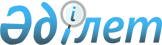 Алматы облысы Алакөл ауданының аумағында Қазақстан Республикасы Қорғаныс министрлігі жерінің бір бөлігін алып кою туралыҚазақстан Республикасы Үкіметінің 2007 жылғы 6 қазандағы N 913 Қаулысы

      Қазақстан Республикасының 2003 жылғы 20 маусымдағы Жер  кодексіне сәйкес Қазақстан Республикасының Үкіметі  ҚАУЛЫ ЕТЕДІ : 

      1. Қосымшаға сәйкес Қазақстан Республикасы Қорғаныс министрлігінің "Үшарал аудандық пайдалану бөлімі" мемлекеттік мекемесінен тұрақты жер пайдалану құқығындағы жалпы алаңы 13330 гектар жер учаскелері алып қойылсын және олар өнеркәсіп, көлік, байланыс, қорғаныс жері және өзге де ауыл шаруашылығы мақсатына арналмаған жер санатынан босалқы жер санатына ауыстырылсын. 

      2. Осы қаулы қол қойылған күнінен бастап қолданысқа енгізіледі.        Қазақстан Республикасының 

      Премьер-Министрі 

                                             Қазақстан Республикасы 

                                                   Үкіметінің 

                                             2007 жылғы 8 қазандағы 

                                                 N 913 қаулысына 

                                                     қосымша      Өнеркәсіп, көлік, байланыс, қорғаныс жері және өзге де 

     ауыл шаруашылығы мақсатына арналмаған жер санатынан 

     босалқы жер санатына ауыстырылатын жер учаскелерінің 

                       экспликациясы 
					© 2012. Қазақстан Республикасы Әділет министрлігінің «Қазақстан Республикасының Заңнама және құқықтық ақпарат институты» ШЖҚ РМК
				Жер 

пайдалану- 

шылардың 

атауы Жер 

учаске- 

лерінің 

орналас- 

қан жері Жалпы 

ала- 

ңы, 

га Оның ішінде Оның ішінде Оның ішінде Жер 

пайдалану- 

шылардың 

атауы Жер 

учаске- 

лерінің 

орналас- 

қан жері Жалпы 

ала- 

ңы, 

га барлық 

ауыл- 

шаруа- 

шылығы 

алқап- 

тары оның 

ішін- 

де 

жайы- 

лым құры- 

лысқа 

арнал- 

ған Қазақстан 

Республи- 

касы 

Қорғаныс 

министр- 

лігінің 

"Үшарал 

аудандық 

пайдалану 

бөлімі"»ММ Алматы 

облысы 

Алакөл 

ауданы 13330 13126,0 13126,0 204,0 